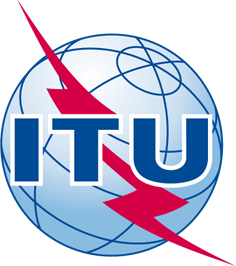 ITU Regional Development Forum (RDF-ARB)Beirut, Lebanon(The fellowship will cover the AHLF period which includes the RDF) 19-21 March 2019ITU Regional Development Forum (RDF-ARB)Beirut, Lebanon(The fellowship will cover the AHLF period which includes the RDF) 19-21 March 2019ITU Regional Development Forum (RDF-ARB)Beirut, Lebanon(The fellowship will cover the AHLF period which includes the RDF) 19-21 March 2019ITU Regional Development Forum (RDF-ARB)Beirut, Lebanon(The fellowship will cover the AHLF period which includes the RDF) 19-21 March 2019ITU Regional Development Forum (RDF-ARB)Beirut, Lebanon(The fellowship will cover the AHLF period which includes the RDF) 19-21 March 2019Please return to:Please return to:Please return to:Administration Division(ADM)
ITU/BDT  ()Administration Division(ADM)
ITU/BDT  ()E-mail : bdtfellowships@itu.intTel: +41 22 730 5487 / 5095 Fax: +41 22 730 5778E-mail : bdtfellowships@itu.intTel: +41 22 730 5487 / 5095 Fax: +41 22 730 5778Request for a FULL fellowship to be submitted by 1 March  2019Request for a FULL fellowship to be submitted by 1 March  2019Request for a FULL fellowship to be submitted by 1 March  2019Request for a FULL fellowship to be submitted by 1 March  2019Request for a FULL fellowship to be submitted by 1 March  2019Request for a FULL fellowship to be submitted by 1 March  2019Participation of women is encouragedParticipation of women is encouragedCountry		Name of the Administration or Organization		Mr. / Ms.				   .		(family name)	(given name)Title _________________________________________________________________	Country		Name of the Administration or Organization		Mr. / Ms.				   .		(family name)	(given name)Title _________________________________________________________________	Country		Name of the Administration or Organization		Mr. / Ms.				   .		(family name)	(given name)Title _________________________________________________________________	Country		Name of the Administration or Organization		Mr. / Ms.				   .		(family name)	(given name)Title _________________________________________________________________	Country		Name of the Administration or Organization		Mr. / Ms.				   .		(family name)	(given name)Title _________________________________________________________________	Country		Name of the Administration or Organization		Mr. / Ms.				   .		(family name)	(given name)Title _________________________________________________________________	Country		Name of the Administration or Organization		Mr. / Ms.				   .		(family name)	(given name)Title _________________________________________________________________	Country		Name of the Administration or Organization		Mr. / Ms.				   .		(family name)	(given name)Title _________________________________________________________________	Country		Name of the Administration or Organization		Mr. / Ms.				   .		(family name)	(given name)Title _________________________________________________________________	Address ________________________________________________________________________________________________	__________________________________________________________________________________________________Tel.:	___________________________________     Fax _________________________________________________

e-mail	_______________________________________________________________PASSPORT INFORMATION :Date of birth	_______________________________________________	Nationality			Passport number		Date of issue			In (place)			Valid until (date)		Address ________________________________________________________________________________________________	__________________________________________________________________________________________________Tel.:	___________________________________     Fax _________________________________________________

e-mail	_______________________________________________________________PASSPORT INFORMATION :Date of birth	_______________________________________________	Nationality			Passport number		Date of issue			In (place)			Valid until (date)		Address ________________________________________________________________________________________________	__________________________________________________________________________________________________Tel.:	___________________________________     Fax _________________________________________________

e-mail	_______________________________________________________________PASSPORT INFORMATION :Date of birth	_______________________________________________	Nationality			Passport number		Date of issue			In (place)			Valid until (date)		Address ________________________________________________________________________________________________	__________________________________________________________________________________________________Tel.:	___________________________________     Fax _________________________________________________

e-mail	_______________________________________________________________PASSPORT INFORMATION :Date of birth	_______________________________________________	Nationality			Passport number		Date of issue			In (place)			Valid until (date)		Address ________________________________________________________________________________________________	__________________________________________________________________________________________________Tel.:	___________________________________     Fax _________________________________________________

e-mail	_______________________________________________________________PASSPORT INFORMATION :Date of birth	_______________________________________________	Nationality			Passport number		Date of issue			In (place)			Valid until (date)		Address ________________________________________________________________________________________________	__________________________________________________________________________________________________Tel.:	___________________________________     Fax _________________________________________________

e-mail	_______________________________________________________________PASSPORT INFORMATION :Date of birth	_______________________________________________	Nationality			Passport number		Date of issue			In (place)			Valid until (date)		Address ________________________________________________________________________________________________	__________________________________________________________________________________________________Tel.:	___________________________________     Fax _________________________________________________

e-mail	_______________________________________________________________PASSPORT INFORMATION :Date of birth	_______________________________________________	Nationality			Passport number		Date of issue			In (place)			Valid until (date)		Address ________________________________________________________________________________________________	__________________________________________________________________________________________________Tel.:	___________________________________     Fax _________________________________________________

e-mail	_______________________________________________________________PASSPORT INFORMATION :Date of birth	_______________________________________________	Nationality			Passport number		Date of issue			In (place)			Valid until (date)		Address ________________________________________________________________________________________________	__________________________________________________________________________________________________Tel.:	___________________________________     Fax _________________________________________________

e-mail	_______________________________________________________________PASSPORT INFORMATION :Date of birth	_______________________________________________	Nationality			Passport number		Date of issue			In (place)			Valid until (date)		CONDITIONSCONDITIONSCONDITIONSCONDITIONSCONDITIONSCONDITIONSCONDITIONSCONDITIONSCONDITIONS1. One full fellowship per eligible country.1. One full fellowship per eligible country.1. One full fellowship per eligible country.1. One full fellowship per eligible country.1. One full fellowship per eligible country.1. One full fellowship per eligible country.1. One full fellowship per eligible country.1. One full fellowship per eligible country.1. One full fellowship per eligible country.2. A round trip air ticket in economy class from country of origin to venue by the most direct & economical itinerary.2. A round trip air ticket in economy class from country of origin to venue by the most direct & economical itinerary.2. A round trip air ticket in economy class from country of origin to venue by the most direct & economical itinerary.2. A round trip air ticket in economy class from country of origin to venue by the most direct & economical itinerary.2. A round trip air ticket in economy class from country of origin to venue by the most direct & economical itinerary.2. A round trip air ticket in economy class from country of origin to venue by the most direct & economical itinerary.2. A round trip air ticket in economy class from country of origin to venue by the most direct & economical itinerary.2. A round trip air ticket in economy class from country of origin to venue by the most direct & economical itinerary.2. A round trip air ticket in economy class from country of origin to venue by the most direct & economical itinerary.3. A daily allowance to cover accommodation, meals and incidental expenses.3. A daily allowance to cover accommodation, meals and incidental expenses.3. A daily allowance to cover accommodation, meals and incidental expenses.3. A daily allowance to cover accommodation, meals and incidental expenses.3. A daily allowance to cover accommodation, meals and incidental expenses.3. A daily allowance to cover accommodation, meals and incidental expenses.3. A daily allowance to cover accommodation, meals and incidental expenses.3. A daily allowance to cover accommodation, meals and incidental expenses.3. A daily allowance to cover accommodation, meals and incidental expenses.4. Imperative that fellows be present the whole period of the event.4. Imperative that fellows be present the whole period of the event.4. Imperative that fellows be present the whole period of the event.4. Imperative that fellows be present the whole period of the event.4. Imperative that fellows be present the whole period of the event.4. Imperative that fellows be present the whole period of the event.4. Imperative that fellows be present the whole period of the event.4. Imperative that fellows be present the whole period of the event.4. Imperative that fellows be present the whole period of the event.Signature of fellowship candidate			Date		Signature of fellowship candidate			Date		Signature of fellowship candidate			Date		Signature of fellowship candidate			Date		Signature of fellowship candidate			Date		Signature of fellowship candidate			Date		Signature of fellowship candidate			Date		Signature of fellowship candidate			Date		Signature of fellowship candidate			Date		TO VALIDATE FELLOWSHIP REQUEST, NAME AND SIGNATURE OF CERTIFYING OFFICIAL DESIGNATING PARTICIPANT MUST BE COMPLETED BELOW WITH OFFICIAL STAMP.Signature:___________________________________________________Date:_____________________________________TO VALIDATE FELLOWSHIP REQUEST, NAME AND SIGNATURE OF CERTIFYING OFFICIAL DESIGNATING PARTICIPANT MUST BE COMPLETED BELOW WITH OFFICIAL STAMP.Signature:___________________________________________________Date:_____________________________________TO VALIDATE FELLOWSHIP REQUEST, NAME AND SIGNATURE OF CERTIFYING OFFICIAL DESIGNATING PARTICIPANT MUST BE COMPLETED BELOW WITH OFFICIAL STAMP.Signature:___________________________________________________Date:_____________________________________TO VALIDATE FELLOWSHIP REQUEST, NAME AND SIGNATURE OF CERTIFYING OFFICIAL DESIGNATING PARTICIPANT MUST BE COMPLETED BELOW WITH OFFICIAL STAMP.Signature:___________________________________________________Date:_____________________________________TO VALIDATE FELLOWSHIP REQUEST, NAME AND SIGNATURE OF CERTIFYING OFFICIAL DESIGNATING PARTICIPANT MUST BE COMPLETED BELOW WITH OFFICIAL STAMP.Signature:___________________________________________________Date:_____________________________________TO VALIDATE FELLOWSHIP REQUEST, NAME AND SIGNATURE OF CERTIFYING OFFICIAL DESIGNATING PARTICIPANT MUST BE COMPLETED BELOW WITH OFFICIAL STAMP.Signature:___________________________________________________Date:_____________________________________TO VALIDATE FELLOWSHIP REQUEST, NAME AND SIGNATURE OF CERTIFYING OFFICIAL DESIGNATING PARTICIPANT MUST BE COMPLETED BELOW WITH OFFICIAL STAMP.Signature:___________________________________________________Date:_____________________________________TO VALIDATE FELLOWSHIP REQUEST, NAME AND SIGNATURE OF CERTIFYING OFFICIAL DESIGNATING PARTICIPANT MUST BE COMPLETED BELOW WITH OFFICIAL STAMP.Signature:___________________________________________________Date:_____________________________________TO VALIDATE FELLOWSHIP REQUEST, NAME AND SIGNATURE OF CERTIFYING OFFICIAL DESIGNATING PARTICIPANT MUST BE COMPLETED BELOW WITH OFFICIAL STAMP.Signature:___________________________________________________Date:_____________________________________